Załącznik nr 6 do SWZ Opis przedmiotu zamówienia/Załącznik nr 1 do umowy ZAMAWIAJĄCY								WYKONAWCAZałącznik nr 2 do umowy nr …………/ z dnia …………. r.ZAMAWIAJĄCY								WYKONAWCAZałącznik nr 3 do umowy nr …….. z dnia …………… r.SZCZEGÓŁOWY ZAKRES PRACSprzątanie pomieszczeń w budynkach Książnicy Pomorskiej przy ul. Podgórnej 15/16 (Budynek III –klatka schodowa od ul. Podgórnej; Budynek II – klatka schodowa od ul. Dworcowej; Budynek I – klatka schodowa od ul. Podgórnej/Rybackiej)Ogólne zasady:profesjonalne, systematyczne sprzątanie, czyszczenie, mycie, pastowanie, konserwowanie wszystkich pomieszczeń i wszelkich powierzchni użytkowych znajdujących się w trzech budynkach Książnicy, z uwzględnieniem rodzaju powierzchni (drewno, terakota, glazura, posadzka marmurowa, lastriko, wykładzina dywanowa i z PCV, parkiet, posadzka betonowa),systematyczne odkurzanie, czyszczenie całego wyposażenia znajdującego się w Książnicy Pomorskiej,na zlecenie odpowiedniego Kierownika Działu odkurzanie księgozbioru przystosowanym odkurzaczem do odkurzania księgozbiorów i archiwaliów.mycie okien (ram i szyb okiennych wewnętrznych i zewnętrznych) oraz przeszkleń między salami czy korytarzami, okien z ramami aluminiowymi, drewnianymi i PCV, część okien (760 kw) nie jest otwierana, więc należy z zewnątrz zastosować podnośnik do wysokości III piętra, a od wewnątrz rusztowanie, mycie żaluzji poziomych i pionowych, bramy rolowanej. W budynkach Książnicy znajduje się 1.500 m2 okien jednostronnie otwieranych. Osoby myjące okna od wewnątrz na rusztowaniu powinny mieć uprawnienia do prac na wysokości powyżej 2,5 m. Wykonawca zobowiązany jest do zapewnienia i przestrzegania środków bezpieczeństwa. Za wykonanie usługi przez podwykonawcę należy przedstawić każdorazowo Zamawiającemu kopię faktury,odkurzanie wykładzin dywanowych i ich pranie, czyszczenie wraz z awaryjnym usuwaniem miejscowych zabrudzeń (np. smarów, gumy do żucia, plam z różnych napojów w tym kawy, herbaty, soków) Zamawiający informuje, iż w obiektach Książnicy znajduje się 4.200 m2 wykładzin dywanowych,szamponowanie mebli tapicerowanych i wykładzin,mycie i dezynfekcja toalet wraz z zakupem środków sanitarnych (o właściwościach myjących, odkażających i dezynfekcyjnych) posiadających atest Narodowego Instytutu Zdrowia Publicznego Państwowego Zakładu Higieny dopuszczający do użytku dany produkt w tych pomieszczeniach, takich jak: papier toaletowy, mydło, ręczniki papierowe, worki foliowe do koszy na śmieci, kostki WC, zapachy toaletowe, stanowiących niezbędne składniki do bieżącego utrzymania czystości w tych pomieszczeniach. Zamawiający informuje, iż w budynkach Książnicy znajduje się 112 punktów sanitarnych,usuwanie odpadów komunalnych z pomieszczeń i ich transport do punktu zbiorczego,środki chemiczne stosowane do konkretnych prac muszą być ekologiczne, biologicznie degradujące się i posiadające odpowiednie dokumenty dopuszczające do użytkowania wymagane prawem,Wykonawca musi dysponować sprzętem czyszczącym niezbędnym do prawidłowej realizacji zamawianej usługi,Wykonawca w czasie wykonywania usługi zobowiązany jest do zapewnienia w obiektach na terenie biblioteki należytego ładu, porządku i do przestrzegania przepisów BHP i przeciwpożarowych,zamawiający zapewnia na terenie swoich obiektów pomieszczenia służące do magazynowania sprzętu oraz środków czystości. Pomieszczenia te będą wyjęte z wykazu pomieszczeń do sprzątania,wykonawca nie ma obowiązku dbania o roślinność zieloną wewnątrz obiektu,wykonawca oraz jego pracownicy zobowiązani są do zachowania w tajemnicy wszelkich informacji uzyskanych w związku z wykonywaniem w/w usługi.Książnica Pomorska otwarta jest od poniedziałku do piątku w godz. 9:00-20:00, natomiast w soboty od godz. 9:00 – 15:00odbiór prac stanowiących całość zamówienia dokonywany będzie przez upoważnionego przedstawiciela Zamawiającego.Sprzątanie dwóch pokoi hotelowych w budynku Książnicy Pomorskiej przy ul. Podgórnej 15/16 (budynek od ul. Podgórnej/Rybackiej)Usługa obejmuje:obsługę pomieszczeń hotelowych polegającą na sprzątaniu pomieszczeń wraz z sanitariatami i małymi sprzętami AGD (rozmrażanie i mycie lodówek, mycie kuchenek elektrycznych), wymianie i praniu pościeli i ręczników, uzupełnianiu artykułów higienicznych w toaletach i w pokojach,Wykonawca zobowiązany będzie do wyłączania światła, zamykania okien oraz informowania zamawiającego o zauważonych uszkodzeniach znajdujących się w pomieszczeniach. Środki chemiczne stosowane do prac muszą być ekologiczne, biologicznie degradujące się i posiadające odpowiednie atest dopuszczający do użytkowania,Wykonawca musi dysponować sprzętem czyszczącym niezbędnym do prawidłowej realizacji zamawianej usługi. Jeśli pokoje są zajmowane przez gości, to pokoje sprzątane będą zgodnie z życzeniem gości, zaś jeśli pokoje są wolne, to w zależności od potrzeb planu rezerwacji.odbiór prac dokonywany będzie przez upoważnionego przedstawiciela Zamawiającego po opuszczeniu pomieszczeń przez gościa hotelowego i wykonaniu prac porządkowych,zakres prac porządkowych w pokojach hotelowych odpowiada zakresowi prac przewidzianych w harmonogramie prac porządkowych.3.Sprzątanie posesji wokół Książnicy Pomorskiej przy ul. Podgórnej 15/16;Usługa obejmuje:zamiatanie chodników – od poniedziałku do piątku do godz. 8:00,opróżnianie koszy śmietnikowych – od poniedziałku do soboty 1 razy dziennie, do godz. 8:00,pielenie trawników i zieleni, koszenie trawy (drzew, krzewów, donic przed budynkiem), sprzątanie liści (wywóz we własnym zakresie) – na bieżąco, usuwanie spomiędzy płyt chodnikowych, polbruku, kostki kamiennej trawy i chwastów – 1 x w miesiącu,w okresie zimowym odśnieżanie, posypywanie środkami przyśpieszającymi topnienie lodu i śniegu chodników, parkingu i wejść do budynków (na bieżąco w okresie opadów śniegu, w tym w dni zamknięcia Książnicy, zapewniając bezpieczną komunikację po ciągach chodnikowych i parkingach odśnieżanie i uszorstnianie drogi wewnętrznej, miejsc postojowych dla samochodów, chodników (wywóz nadmiaru śniegu z terenu we własnym zakresie). Akcja odśnieżania musi być zakończona przed godz. 7 w celu udostępnienia do użytkowania miejsc postojowych dla samochodów, w przypadku wystąpienia opadów śniegu w ciągu dnia odśnieżanie i uszorstnianie musi być wykonane w ciągu 4 godzin od ustania opadów. Niezbędne środki przyspieszające topnienie i zapobiegające ponownemu zamarzaniu, z częstotliwością stosowną do potrzeb i panującej aury, aby utrzymać ciągły porządek zakupuje Wykonawca,Wymienione powyżej prace należy wykonać przy użyciu własnego sprzętu,Wywóz skoszonej trawy, liści, gałęzi itp. leży po stronie Wykonawcy. Opłata za wywóz ww. odpadów winna być skalkulowana w ofercie. Na terenie będącym własnością Zamawiającego nie ma miejsca ani możliwości pryzmowania śniegu.odbiór prac dokonywany będzie przez upoważnionego przedstawiciela Zamawiającego w godz. 8:00-9:00,Metraż ogółem posesji do sprzątania wynosi 2.767 m2 (Załącznik do punktu nr 3 - mapa 
z zaznaczonymi miejscami do sprzątania posesji wokół Książnicy Pomorskiej)Sprzątanie magazynu książek przy ul. Hryniewieckiego 1 w SzczecinieUsługa wykonywana będzie 1 (jeden) raz w ciągu roku w terminie i czasie uzgodnionym z Wykonawcą.Usługa obejmuje:odkurzanie całego zgromadzonego i przechowywanego księgozbioru,przetarcie półek w regałach książkowych,mycie powierzchni użytkowej w magazynie,metraż ogółem do sprzątania wynosi 876,91 m2,odbiór prac dokonywany będzie przez upoważnionego przedstawiciela Zamawiającego po wykonaniu usługi w terminie uzgodnionym z Wykonawcą.SerwisWykonawca jest zobowiązany do pełnienia stałego dyżuru 1- osobowego w godzinach otwarcia Książnicy Pomorskiej od poniedziałku do soboty. W trakcie dyżuru Wykonawca musi zapewnić osobie pełniącej dyżur telefon do stałego kontaktu telefonicznego z Zamawiającym.ZAMAWIAJĄCY							WYKONAWCAZałącznik do pkt 3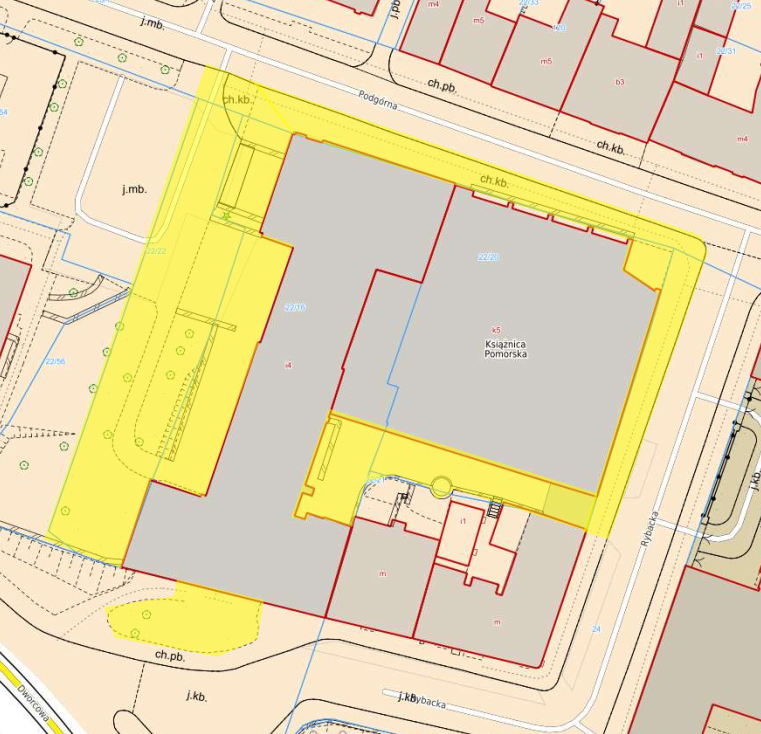 Metraż pomieszczeń przeznaczonych do wykonania usługi sprzątania w Książnicy Pomorskiej przy ul. Podgórnej 15/16 w SzczecinieMetraż pomieszczeń przeznaczonych do wykonania usługi sprzątania w Książnicy Pomorskiej przy ul. Podgórnej 15/16 w SzczecinieMetraż pomieszczeń przeznaczonych do wykonania usługi sprzątania w Książnicy Pomorskiej przy ul. Podgórnej 15/16 w SzczecinieMetraż pomieszczeń przeznaczonych do wykonania usługi sprzątania w Książnicy Pomorskiej przy ul. Podgórnej 15/16 w SzczecinieMetraż pomieszczeń przeznaczonych do wykonania usługi sprzątania w Książnicy Pomorskiej przy ul. Podgórnej 15/16 w SzczecinieBUDYNEK IBUDYNEK IBUDYNEK IBUDYNEK IBUDYNEK ILpWyszczególnienie pomieszczeńmetraż w m2metraż w m21233PiwnicaPiwnicaPiwnica837,70837,701Magazyn Wypożyczalni Głównej348,90348,902Komunikacja149,10149,103Pomieszczenie Obsługi Sieci22,0022,004Pomieszczenie Obsługi Sieci20,3020,305WC personelu4,304,306Spocznik3,603,607Komunikacja10,2010,208Komunikacja10,3010,309Klatka schodowa C19,6019,6010Klatka schodowa B18,0018,0011Pomieszczenie serwera11,7011,7012Pracownia20,3020,3013Magazyn18,8018,8014Magazyn4,504,5015Magazyn10,8010,8016Magazyn11,2011,2017Magazyn52,0052,0018Magazyn16,9016,9019Magazyn25,7025,7020Magazyn40,7040,7021Magazyn18,8018,80ParterParterParter1 186,40,1 186,40,1Dyspozytornia23,2023,202Pomieszczenie techniczne5,205,203Hol11,4011,404Przedsionek12,5012,505Hol33,2033,206Szatnia dla pracowników10,2010,207Korytarz13,2013,208Garaż144,70144,709Kancelaria18,9018,9010Pracownia wypożyczeń29,2029,2011Wypożyczalnia dla młodzieży177,60177,6012Katalogi179,80179,8013Wypożyczalnia Główna272,80272,8014Pokój kierownika Dz. Udostępniania14,5014,5015Korytarz4,804,8016WC personelu2,802,8017Pomieszczenie socjalne7,707,7018Korytarz5,705,7019WC damskie9,309,3020WC dla osób niepełnosprawnych4,704,7021WC męskie9,809,8022Komunikacja4,804,8023Spocznik15,5015,5024Hol główny112,50112,5025Przedsionek5,305,3026Szatnia główna22,5022,5027Klatka schodowa A34,6034,6028Klatka schodowa B16,6016,6029Klatka schodowa C25,1025,10I piętroI piętroI piętro1 237,801 237,801Komunikacja41,4041,402Spocznik16,4016,403Komunikacja4,804,804WC męskie9,709,705WC dla osób niepełnosprawnych4,804,806WC damskie9,309,307Hol wystawowy608,80608,808Dział Informacji Naukowej301,70301,709Pracownia Informacji Naukowej68,0068,0010Dział Informatyki43,7043,7011Pomieszczenie techniczne2,002,0012Pomieszczenie techniczne2,302,3013Korytarz3,703,7014Spocznik2,302,3015Spocznik40,1040,1016Spocznik6,606,6017WC personelu5,405,4018Klatka schodowa A26,0026,0019Klatka schodowa B16,6016,6020Klatka schodowa C24,2024,20II piętroII piętroII piętro1 080,601 080,601Czytelnia Naukowa113,00113,002Czytelnia Naukowa331,30331,303Hol157,00157,004Oddział Kontroli Książki50,8050,805Czytelnia Naukowa115,80115,806Spocznik16,6016,607Komunikacja8,508,508WC dla osób niepełnosprawnych4,904,909WC męskie10,3010,3010WC damskie15,3015,3011Pracownia Czytelni Naukowej44,3044,3012Spocznik2,402,4013Korytarz3,603,6014Spocznik41,3041,3015Spocznik12,5012,5016Czytelnia Młodzieżowa86,9086,9017WC personelu1,301,3018Klatka schodowa A24,0024,0019Klatka schodowa B16,6016,6020Klatka schodowa C24,2024,20III piętroIII piętroIII piętro1 370,101 370,101Magazyn książek517,00517,002Magazyn książek497,00497,003Magazyn książek17,5017,504Pomieszczenie personelu10,8010,805WC personelu5,305,306Korytarz3,503,507Dział Gromadzenia56,3056,308Dział Gromadzenia116,30116,309Dział Gromadzenia39,7039,7010Dział Gromadzenia17,0017,0011Spocznik2,402,4012Korytarz20,4020,4013Spocznik12,5012,5014Korytarz13,6013,6015Klatka schodowa B16,6016,6016Klatka schodowa C24,2024,20IV piętroIV piętroIV piętro1 330,001 330,001Magazyn książek603,90603,902Magazyn książek556,20556,203Pokój śniadań9,309,304Natrysk4,104,105Korytarz6,406,406WC personelu2,802,807Prac magazynu książek.13,2013,208Prac magazyn książek28,3028,309Spocznik2,402,4010Szatnia13,2013,2011Korytarz20,4020,4012Korytarz9,709,7013Komunikacja8,508,5014Komunikacja10,8010,8015Klatka schodowa B16,6016,6016Klatka schodowa C24,2024,20V piętroV piętroV piętro1 118,301 118,301Magazyn książek344,20344,202Magazyn książek213,20213,203Magazyn książek461,50461,504Korytarz20,3020,305Spocznik13,1013,106Komunikacja14,6014,607Spocznik2,502,508Klatka schodowa B24,0024,009Klatka schodowa C24,9024,90VI piętroVI piętroVI piętro441,9441,91Sala wykładowa 60765,9065,902Korytarz9,709,703Hol90,8090,804Spocznik2,402,405WC męskie13,0013,006WC damskie10,8010,807Sala wykładowa nr 61377,0077,008Sala wykładowa nr 61451,2051,209Dział Instrukcyjno -Metodyczny67,3067,3010Sekretarz Naukowy23,5023,5011Zaplecze pokoju6,106,1012Klatka schodowa C24,2024,20HotelHotelHotel128,90128,901Pokój 50815,4015,402WC7,107,103Aneks kuchenny11,4011,404Pokój 500 (pokój nr 1)12,4012,405Pokój 500 (pokój nr 2)21,3021,306Aneks kuchenny8,708,707WC10,7010,708Aneks jadalny5,605,609Pokój 503 (na życzenie zamawiającego)15,0015,0010WC6,606,6011Aneks kuchenny5,605,6012Korytarz9,109,10Łączna powierzchnia budynek IŁączna powierzchnia budynek IŁączna powierzchnia budynek I8731,708731,70BUDYNEK IIBUDYNEK IIBUDYNEK IIBUDYNEK IIBUDYNEK IILpWyszczególnienie pomieszczeńmetraż w m2metraż w m21233PiwnicaPiwnicaPiwnica364,20364,201Klatka schodowa14,4014,402Klatka schodowa9,909,903Szatnia14,1014,104Przedsionek4,904,905Korytarz19,0019,006Hol25,6025,607Pokój socjalny8,408,408WC4,504,509Konserwacja zbiorów40,3040,3010Konserwacja zbiorów22,5022,5011Pomieszczenie biurowe19,6019,6012Pomieszczenie magazynowe28,0028,0013Introligatornia55,0055,0014Magazyn6,406,4015Drukarnia offsetowa43,3043,3016Pomieszczenie montażu20,3020,3017Drukarnia typograficzna19,5019,5018WC na półpiętrze8,508,50ParterParterParter606,60606,601Czytelnia Pomorzoznawcza91,8091,802Czytelnia Pomorzoznawcza29,6029,603Pracownia Biblioteki Pomorzoznawczej47,1047,104Klatka Schodowa174,60174,605Szatnia21,9021,906Introligatornia Górna51,1051,107Wymiana i Dary84,8084,808Pracownia Wymiany i Darów18,9018,909Kartografia86,8086,80I piętroI piętroI piętro423,20423,201Klatka schodowa129,10129,102WC męskie6,306,303WC damskie6,906,904Pracownia Muzyczna58,3058,305Dział Muzyczny183,80183,806Pracownia Mikroform38,8038,80II piętroII piętroII piętro1 237,801 237,801Magazyn Książek195,40195,402Magazyn Książek214,00214,003Pokój biurowy11,5011,504Klatka schodowa139,00139,005WC damskie6,906,906WC męskie6,306,307Czytelnia Sztuki i Pinakoteki245,00245,008Pracownia24,5024,509Magazyn Antresola181,20181,2010Magazyn Antresola214,00214,00III piętroIII piętroIII piętro816,50816,501Magazyn Książek198,10198,102Magazyn Książek187,10187,103Pracownia Dokumentów Życia Społecznego18,9018,904Pracownia Starych Druków20,5020,505Czytelnia Dokumentów Życia Społecznego22,8022,806Magazyn Dokumentów Życia Społecznego43,5043,507Magazyn Starych Druków47,6047,608Magazyn Starych Druków27,7027,709Sala Stanisławowska50,2050,2010Sala Flukowskiego53,2053,2011Czytelnia Starych Druków32,3032,3012Pracownia Rękopisów14,6014,6013Klatka schodowa100,00100,00Łączna powierzchnia budynek IIŁączna powierzchnia budynek IIŁączna powierzchnia budynek II3448,303448,30BUDYNEK IIIBUDYNEK IIIBUDYNEK IIIBUDYNEK IIIBUDYNEK IIILpWyszczególnienie pomieszczeńmetraż w m2metraż w m21233PiwnicaPiwnicaPiwnica169,30169,301WC męskie12,8012,802WC damskie5,905,903Pracownia Mikrofilmów120,00120,004Klatka schodowa z piwnicy na parter19,2019,205Korytarz11,4011,40ParterParterParter629,00629,001Przedsionek6,006,003Pokój w Centrum Informacji Gospodarczej12,3012,304Centrum Informacji Gospodarczej i prawnej104,50104,505Pracownia Plastyczna52,7052,706Magazyn Pracowni Plastycznej4,604,607WC damskie12,5012,508WC męskie4,304,309Korytarz51,7051,7010Klatka schodowa29,2029,2011Pracownia51,0051,0012Pokój pracowników ochrony6,006,0013Sala Kolumnowa116,10116,1014Schody w Sali Kolumnowej38,6038,6015Wideoteka dla niewidomych69,4069,4016Wideoteka – Magazyn41,4041,4017Wideoteka (antresola)28,7028,70I piętroI piętroI piętro534,40534,404Pokój Bibliotekarza Systemowego20,8020,807Oddział Promocji49,9049,908WC damskie8,008,009Klatka schodowa29,4029,4010Korytarz przy Sekretariacie23,4023,4011Korytarz przy Kadrach30,5030,5012Korytarz przy Czytelni Akademickiej57,3057,3013Czytelnia Akademicka252,10252,1014Magazyn Czytelni Akademickiej21,4021,4015Pomieszczenie Socjalne Czytelni Akademickiej3,703,7017Korytarz przy Ksero37,9037,90II piętroII piętroII piętro343,20343,203Oddział ds. Zamówień Publicznych40,3040,304Instytut Goethego144,70144,705Korytarz30,2030,206Pracownia Instytutu Goethego12,0012,007Klatka schodowa29,2029,208WC męskie10,3010,309WC damskie5,005,0010Pomieszczenie socjalne6,106,1011Kasa7,807,8012Przedsionek6,606,6013Archiwum Instytutu Goethego34,0034,0014Korytarz do windy17,0017,00III piętroIII piętroIII piętro240,70240,701Korytarz32,7032,702Dział Administracyjno - Gospodarczy50,3050,303Aula66,0066,004WC damskie4,704,705WC męskie5,705,706Klatka schodowa29,2029,207Pokój 2552,1052,10Łączna powierzchnia budynek IIIŁączna powierzchnia budynek IIIŁączna powierzchnia budynek III1916,601916,60METRAŻ POMIESZCZEŃ DO SPRZĄTANIA W SOBOTYMETRAŻ POMIESZCZEŃ DO SPRZĄTANIA W SOBOTYMETRAŻ POMIESZCZEŃ DO SPRZĄTANIA W SOBOTYMETRAŻ POMIESZCZEŃ DO SPRZĄTANIA W SOBOTYMETRAŻ POMIESZCZEŃ DO SPRZĄTANIA W SOBOTYLpWyszczególnienie pomieszczeńmetraż w m2metraż w m21233w budynku numer Iw budynku numer Iw budynku numer Iw budynku numer Iw budynku numer IParterParterParter139,1139,17WC personelu2,802,809WC damskie9,309,3010WC dla osób niepełnosprawnych4,704,7011WC męskie9,809,8012Hall główny w okresie jesienno – zimowym tj. 01.01.-15.04. i 01.10.-31.12112,50112,50I piętroI piętroI piętro29,2029,201WC męskie9,709,702WC dla osób niepełnosprawnych4,804,803WC damskie9,309,308WC personelu5,405,40II piętroII piętroII piętro31,8031,804WC dla osób niepełnosprawnych4,904,905WC męskie10,3010,306WC damskie15,3015,307WC personelu1,301,30w budynku numer IIIw budynku numer IIIw budynku numer IIIw budynku numer IIIw budynku numer IIIParterParterParter16,7016,702WC damskie12,4012,403WC męskie4,304,30Łączna powierzchnia do sprzątania w sobotęŁączna powierzchnia do sprzątania w sobotęŁączna powierzchnia do sprzątania w sobotę216,80216,80HRMONOGRAM PRAC PORZĄDKOWYCHHRMONOGRAM PRAC PORZĄDKOWYCHHRMONOGRAM PRAC PORZĄDKOWYCHHRMONOGRAM PRAC PORZĄDKOWYCHHRMONOGRAM PRAC PORZĄDKOWYCHHRMONOGRAM PRAC PORZĄDKOWYCHHRMONOGRAM PRAC PORZĄDKOWYCHHRMONOGRAM PRAC PORZĄDKOWYCHHRMONOGRAM PRAC PORZĄDKOWYCHHRMONOGRAM PRAC PORZĄDKOWYCHHRMONOGRAM PRAC PORZĄDKOWYCHLpLpWyszczególnienieWyszczególnienieRodzaj pracRodzaj pracCzęstotliwość pracCzęstotliwość pracCzęstotliwość pracCzęstotliwość pracCzęstotliwość pracLpLpWyszczególnienieWyszczególnienieRodzaj pracRodzaj prac1 raz dziennie2 razy dziennie2 razy dziennie2 razy dziennieInna częstotliwość11223345556Pomieszczenia w budynkach Książnicy Pomorskiej ogólnodostępne oraz wypożyczalni i czytelniPomieszczenia w budynkach Książnicy Pomorskiej ogólnodostępne oraz wypożyczalni i czytelniPomieszczenia w budynkach Książnicy Pomorskiej ogólnodostępne oraz wypożyczalni i czytelniPomieszczenia w budynkach Książnicy Pomorskiej ogólnodostępne oraz wypożyczalni i czytelniPomieszczenia w budynkach Książnicy Pomorskiej ogólnodostępne oraz wypożyczalni i czytelniPomieszczenia w budynkach Książnicy Pomorskiej ogólnodostępne oraz wypożyczalni i czytelniPomieszczenia w budynkach Książnicy Pomorskiej ogólnodostępne oraz wypożyczalni i czytelniPomieszczenia w budynkach Książnicy Pomorskiej ogólnodostępne oraz wypożyczalni i czytelniPomieszczenia w budynkach Książnicy Pomorskiej ogólnodostępne oraz wypożyczalni i czytelniPomieszczenia w budynkach Książnicy Pomorskiej ogólnodostępne oraz wypożyczalni i czytelniPomieszczenia w budynkach Książnicy Pomorskiej ogólnodostępne oraz wypożyczalni i czytelni11Podłogi drewniane (parkiet)Podłogi drewniane (parkiet)OdkurzanieOdkurzaniex11Podłogi drewniane (parkiet)Podłogi drewniane (parkiet)Pastowanie i polerkaPastowanie i polerka1 raz w miesiącu22Podłogi z wykładziną dywanowąPodłogi z wykładziną dywanowąOdkurzanieOdkurzaniex22Podłogi z wykładziną dywanowąPodłogi z wykładziną dywanowąPranie miejscowePranie miejscowena bieżąco22Podłogi z wykładziną dywanowąPodłogi z wykładziną dywanowąSzamponowanieSzamponowanie2 razy w roku33Podłogi kamiennePodłogi kamienneMycie na mokroMycie na mokrox33Podłogi kamiennePodłogi kamiennePolerowaniePolerowanieco 2 miesiące44Podłogi z PCV (z tworzyw sztucznych itp.)Podłogi z PCV (z tworzyw sztucznych itp.)Mycie na mokroMycie na mokrox44Podłogi z PCV (z tworzyw sztucznych itp.)Podłogi z PCV (z tworzyw sztucznych itp.)PastowaniePastowanieco 2 miesiące55Glazura ścienna i terakotaGlazura ścienna i terakotaMycie na mokroMycie na mokro1 raz w tygodniu66Sanitariaty (w tym sedesy, pisuary, zlewy, umywalki, armatura, kabiny prysznicowe, lustra)Sanitariaty (w tym sedesy, pisuary, zlewy, umywalki, armatura, kabiny prysznicowe, lustra)Mycie z dezynfekcjąMycie z dezynfekcjąx77Drzwi, lamperia, panele, poręczeDrzwi, lamperia, panele, poręczeMycieMycie1 x w tygodniu88Ręczniki papieroweRęczniki papieroweUzupełnianieUzupełnianiexxx99Papier toaletowyPapier toaletowyUzupełnianieUzupełnianiexxx1010Mydło w płynieMydło w płynieUzupełnianieUzupełnianiexxx1111Kostki, płyny zapachowe, naboje do odświeżania powietrzaKostki, płyny zapachowe, naboje do odświeżania powietrzaUzupełnianieUzupełnianiexxx1212Okna zewnętrzne i zewnętrzneOkna zewnętrzne i zewnętrzneMycieMycie2 razy w roku1313Przeszklenia wewnętrznePrzeszklenia wewnętrzneMycieMycie1 x w tygodniu1414Parapety wewnętrzneParapety wewnętrznePrzetarcie na mokroPrzetarcie na mokro1 x w tygodniu1515KsięgozbiórKsięgozbiórodkurzanieodkurzanie1 x kwartał1616Kosze wymianaKosze wymianawymiana worków i opróżnianiewymiana worków i opróżnianieXcodziennie1717Meble tapicerowane i zwykłeMeble tapicerowane i zwykłeOdkurzanieOdkurzanie1 raz w tygodniu1818Meble tapicerowaneMeble tapicerowaneSzamponowanieSzamponowanie2 razy w roku1919Meble, pozostałe akcesoriaMeble, pozostałe akcesoriaPrzetarcie na mokroPrzetarcie na mokro1 raz w tygodniu2020Drzwi i grzejnikiDrzwi i grzejnikiPrzetarcie na mokroPrzetarcie na mokro1 raz w tygodniu2121Klatki schodoweKlatki schodoweMycie na mokroMycie na mokroX2222Windy – ściany, podłoga, lustra, obudowy metaloweWindy – ściany, podłoga, lustra, obudowy metaloweOdkurzanie i mycieOdkurzanie i mycie1 raz w tygodniu2222Windy – ściany, podłoga, lustra, obudowy metaloweWindy – ściany, podłoga, lustra, obudowy metaloweusuwanie zabrudzeńusuwanie zabrudzeńxna bieżącoWyposażenie pracowni, pomieszczeń pracowniczychWyposażenie pracowni, pomieszczeń pracowniczychWyposażenie pracowni, pomieszczeń pracowniczychWyposażenie pracowni, pomieszczeń pracowniczychWyposażenie pracowni, pomieszczeń pracowniczychWyposażenie pracowni, pomieszczeń pracowniczychWyposażenie pracowni, pomieszczeń pracowniczychWyposażenie pracowni, pomieszczeń pracowniczychWyposażenie pracowni, pomieszczeń pracowniczychWyposażenie pracowni, pomieszczeń pracowniczychWyposażenie pracowni, pomieszczeń pracowniczych2323KoszeKoszeOpróżnianie i wymiana workówOpróżnianie i wymiana workówx2424MebleMeblePrzetarcie na mokroPrzetarcie na mokroco 2 tygodnie2525Meble tapicerowaneMeble tapicerowaneOdkurzanieOdkurzanieRaz na 2 tygodnie2525Meble tapicerowaneMeble tapicerowaneSzamponowanieSzamponowanie2 razy w roku2626Lampki biuroweLampki biurowePrzetarcie na mokroPrzetarcie na mokroCo 2 tygodnie2727Drzwi, grzejnikiDrzwi, grzejnikiPrzetarcie na mokroPrzetarcie na mokro1 raz w miesiącu2828Parapety wewnętrzneParapety wewnętrznePrzetarcie na mokroPrzetarcie na mokro2 razy w tygodniuMagazyny książekMagazyny książekMagazyny książekMagazyny książekMagazyny książekMagazyny książekMagazyny książekMagazyny książekMagazyny książekMagazyny książekMagazyny książek2929Półki w regałachPółki w regałachMycie na mokroMycie na mokro1 raz w miesiącu3030KsięgozbiórKsięgozbiórOdkurzanieOdkurzanie1 raz na kwartał3131Podłogi i powierzchnie użytkowePodłogi i powierzchnie użytkoweOdkurzanie i mycieOdkurzanie i mycie1 raz w miesiącuMagazyn ul. HryniewieckiegoMagazyn ul. HryniewieckiegoMagazyn ul. HryniewieckiegoMagazyn ul. HryniewieckiegoMagazyn ul. HryniewieckiegoMagazyn ul. HryniewieckiegoMagazyn ul. HryniewieckiegoMagazyn ul. HryniewieckiegoMagazyn ul. HryniewieckiegoMagazyn ul. HryniewieckiegoMagazyn ul. Hryniewieckiego32Półki w regałachPółki w regałachMycie na mokroMycie na mokro1 raz w roku1 raz w roku33KsięgozbiórKsięgozbiórOdkurzanieOdkurzanie1 raz w roku1 raz w roku34Podłogi i powierzchnie użytkowePodłogi i powierzchnie użytkoweOdkurzanie i mycieOdkurzanie i mycie1 raz w roku1 raz w rokuPomieszczenia hotelowePomieszczenia hotelowePomieszczenia hotelowePomieszczenia hotelowePomieszczenia hotelowePomieszczenia hotelowePomieszczenia hotelowePomieszczenia hotelowePomieszczenia hotelowePomieszczenia hotelowePomieszczenia hotelowe3535Pościel, ręcznikiPościel, ręcznikiPraniePranieKażdorazowo po opuszczeniu pokoju przez gościa hotelowego3636Chodniczki łazienkoweChodniczki łazienkowemycie i dezynfekcjamycie i dezynfekcjaKażdorazowo po opuszczeniu pokoju przez gościa hotelowego3737Mydło, ręczniki jednorazowe, papier toaletowyMydło, ręczniki jednorazowe, papier toaletowyuzupełnianieuzupełnianiena bieżąco3838Meble, sprzęt AGD, podłogi,Meble, sprzęt AGD, podłogi,mycie, odkurzanie, przecieraniemycie, odkurzanie, przecieranieKażdorazowo po opuszczeniu pokoju przez gościa3939Okna zewnętrzneOkna zewnętrznemyciemycie2 razy w roku